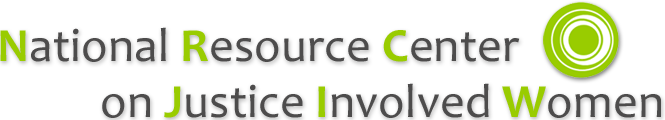 TRAINING AND TECHNICAL ASSISTANCE (TTA)INITIAL REQUEST FORMThis form should be used to request assistance from the NRCJIW and should be accompanied by a brief letter of support (see #6).Date:			_____________________________________Contact Person:		_____________________________________Title:			_____________________________________Agency:			_____________________________________Address:		_____________________________________City:			_____________________________________State:			_____________________________________Zip Code:		_____________________________________Phone:			_____________________________________Fax:			_____________________________________Email:			_____________________________________Describe the assistance being requested.  Why are you requesting assistance at this time?  Why is it needed?Describe a primary goal or outcome that you hope to achieve and the benefits you hope to derive from the receipt of NRCJIW assistance?Who will receive the assistance (e.g., jurisdiction, agencies, staff levels)?  What is the proposed timeframe and level of assistance anticipated (e.g., number of days, estimated costs)?What additional resources (if any) are needed or can you provide to support the assistance (i.e., in kind staff support, onsite training costs such as provision of a training site, printing training materials, etc.)?Describe the role of key leadership in the effort.  How will they support or participate in the assistance? A letter of support from the director or CEO of the requesting agency must accompany this form.All technical assistance recipients are required to participate in a follow-up assessment of the impact of the assistance. You will be asked to complete and submit an evaluation form (provided by the project) describing the assistance that you received and your assessment of its usefulness and effectiveness.  Please indicate your agreement to fully participate in this assessment._____   Yes, I agree to participate in a follow up assessment of the impact of the assistance.Signature:  __________________________________________________________Submit this completed form and letter of support (as described in #6) by email, fax or hard copy to:Becki Ney PrincipalCenter for Effective Public Policy32 East Montgomery AvenueHatboro, PA  19040Phone:  215-956-2335Fax:  (215) 956-2337Email:  bney@cepp.com